             Colegio  Américo Vespucio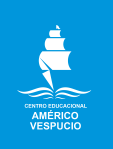              Segundo Básico / Tecnología             IALA / 2020 	Tecnología Segundo BásicoArtesanía pueblos originarios  Actividad: La cestería es una de las actividades más antiguas de hombres y mujeres, precediendo incluso a la alfarería y la textilería, y que con ella pueden fabricar útiles canastos o hermosos cestos.Los estudiantes crearán representaciones por medio del dibujo que caractericen alguno de los aspectos que conforman la artesanía de los pueblos originarios de nuestro país (orfebrería, cestería, alfarería, tallado, textilería); por ejemplo: la destacada alfarería diaguita con los colores y formas propias de esta cultura. El trabajo debe estar limpio, claro y lograr la representación buscada.Se presentan colores, rectas y curvas en el dibujo de forma adecuada.Representación artesanía pueblos originarios NombreCursoFecha2° Básico_____/____/ 2020
OA1 Crear diseños de objetos tecnológicos, representando sus ideas a través de dibujos a mano alzada o modelos concretos, desde ámbitos cercanos y tópicos de otras asignaturas.